グローバル補助金（ＶＴＴ）報告手順プロジェクトが終了したら下記の手順で報告を行ってください。（１）提唱クラブはロータリー財団へ報告提唱クラブ：　プロジェクト終了２か月以内に、Ｍｙ ＲＯＴＡＲＹから報告を行ってください。　　　　　　　　（会長のＭｙ ＲＯＴＡＲＹ登録はお早目に）（２）チームメンバーは地区へ報告（派遣チームのみ）帰国後は、すみやかにガバナー事務所へ帰国報告書式（ＶＴＴ用）をご提出ください。　　　　　　　　　　　　帰国後は、ロータリー財団学友として地区に登録されます。メールアドレス及び連絡先が変更になった場合は、お手数ですが、必ずガバナー事務所へ連絡して下さい。Ｍｙ ＲＯＴＡＲＹでの報告入力方法Ｍｙ ＲＯＴＡＲＹにログイン「参加する」をクリック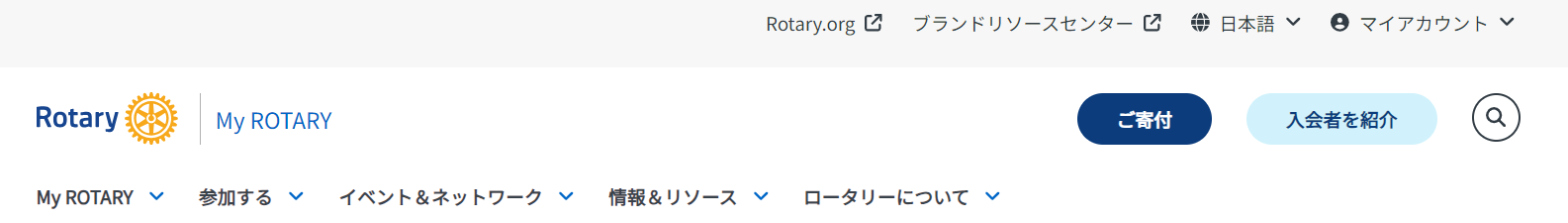 　「補助金センター」をクリック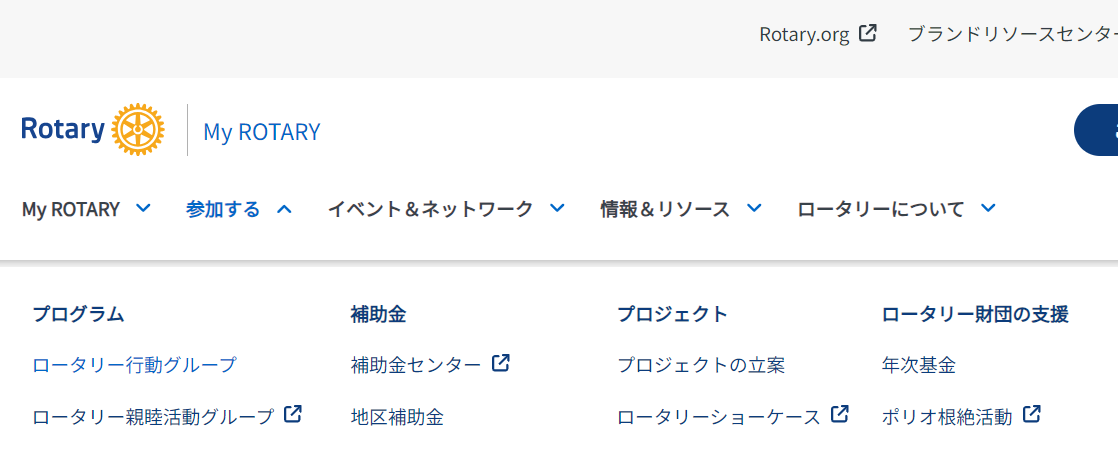 　画面右上の「English」のところをクリックし、画面を「日本語」に変換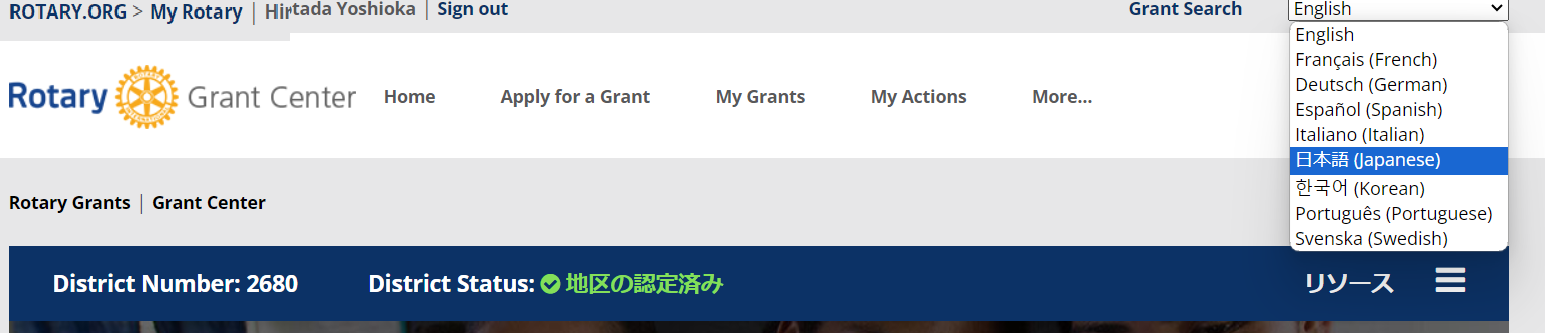 　「私の補助金」をクリック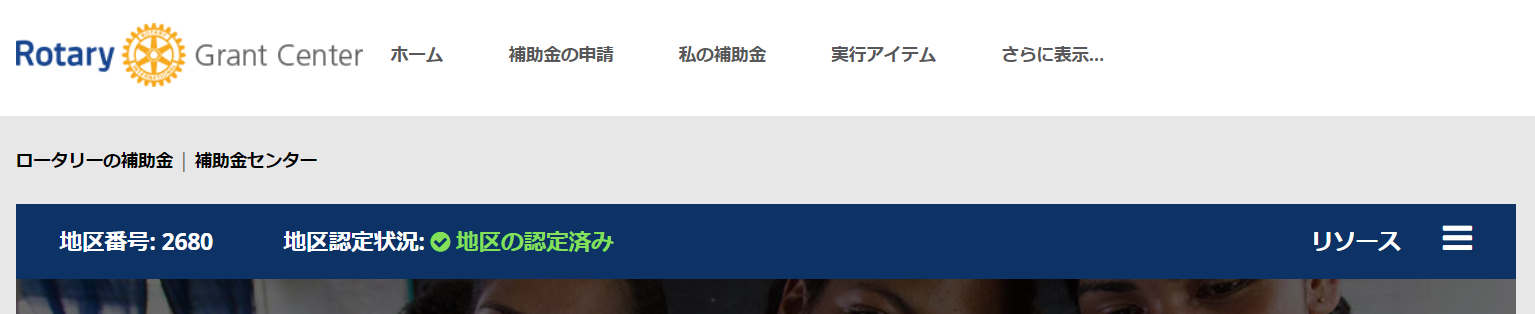 　画面を下におろして「財団の承認済」から報告するＧＧ番号の行を探して、右端の青字の「報告」をクリック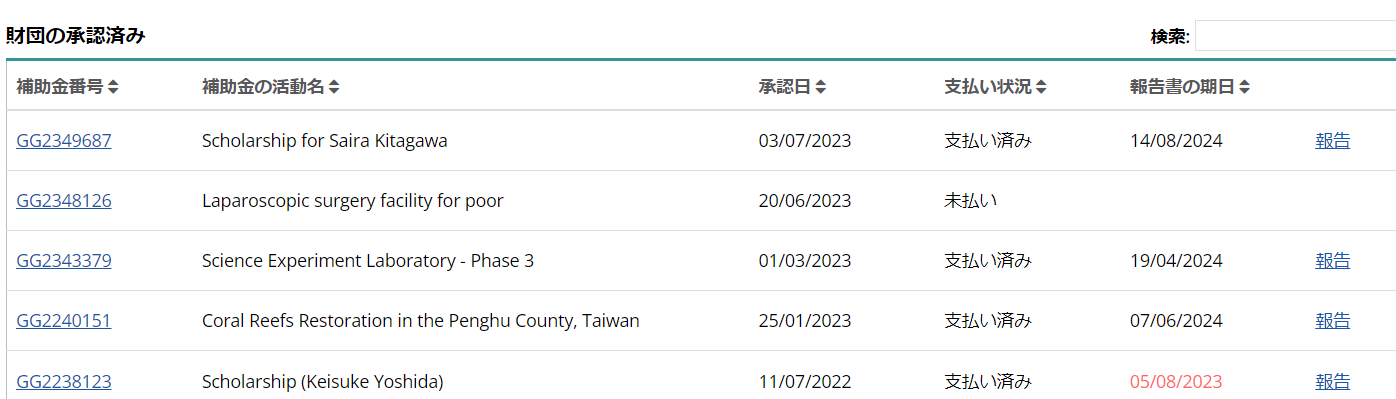 　次に出てくる報告画面から「中間報告」か「最終報告」かのどちらかを選んで報告を行ってください。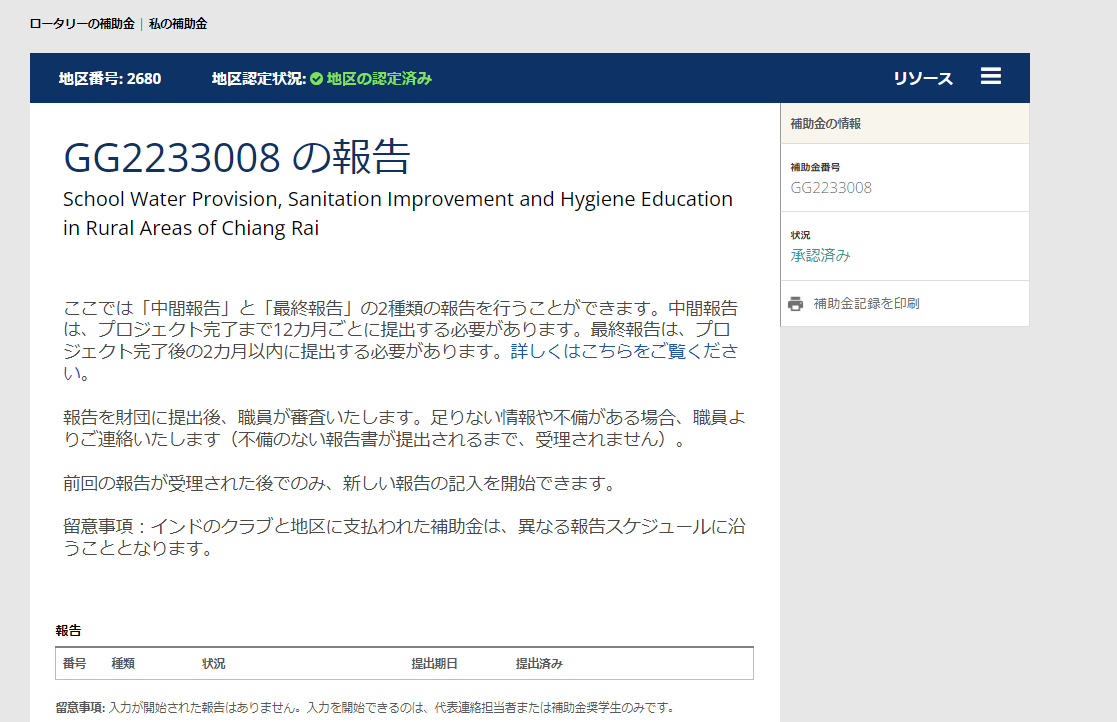 